 	Chance Words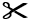  	Chance WordsCertainLikelyImpossibleCertainLikelyImpossibleCertainLikelyImpossibleCertainLikelyImpossibleCertainLikelyImpossibleCertainLikelyImpossibleCertainLikelyImpossibleAlwaysSometimesNeverAlwaysSometimesNeverAlwaysSometimesNeverAlwaysSometimesNeverAlwaysSometimesNeverAlwaysSometimesNeverAlwaysSometimesNever